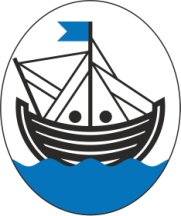 RUHNU VALLAVOLIKOGUEELNÕURuhnu                                                                                         		märts 2020 nr     Ehitusseadustikus, planeerimisseaduses ning ehitusseadustiku ja planeerimisseaduse rakendamise seaduses sätestatud ülesannete delegeerimineMäärus kehtestatakse kohaliku omavalitsuse korralduse seaduse § 6 lõike 1 ja § 22 lõike 2 alusel.§ 1.   Ülesannete delegeerimine  (1) Ehitusseadustikus sätestatud kohaliku omavalitsuse, kohaliku omavalitsuse üksuse ja valla kui tee omaniku ülesanded delegeerida Ruhnu Vallavalitsusele.  (2) Planeerimisseaduse 8.peatükis sätestatud kohaliku omavalitsuse üksuse ülesanded delegeerida Ruhnu Vallavalitsusele. Käesolevat ei kohaldata planeerimisseaduse § 130 lõikes 2 sätestatud juhtudel.  (3) Ehitusseadustiku ja planeerimisseaduse rakendamise seaduse § 27 lõigetes 1 ja 4 ning § 29 lõigetes 4, 7 ja 8 sätestatud kohaliku omavalitsuse üksuse ülesanded delegeerida Ruhnu Vallavalitsusele.  (4) Ruhnu Vallavolikogul on õigus määrata haldusmenetluse seaduse § 8 lõike 2 alusel struktuuriüksus, ametnik või ametnikud, kelle ülesandeks on käesoleva paragrahvi lõigetes 1 ja 2 nimetatud ülesannete täitmine.§ 2.   Ametlike teadaannete avaldamise koha määramine Ruhnu valla planeerimis-, keskkonna ja ehitusvaldkonna ametlikud teadaanded avaldatakse kohalikus või üleriigilises ajalehes ja valla veebilehel.§ 3.   Rakendussätted  (1) Tunnistada kehtetuks:
  1) Ruhnu Vallavolikogu 28. juuni 2012 määrus nr 5 „Ruhnu valla ehitusmäärus“;(2) Enne 1. juulit 2015 algatatud detailplaneeringud menetletakse lõpuni lähtudes Ruhnu Vallavolikogu 28. juuni 2012 määrusest nr 5 „Ruhnu valla ehitusmäärus“ sätestatud nõuetest, mis ei ole vastuolus kehtivate seadustega. § 4.   Määruse jõustumineMäärus jõustub seaduses sätestatud korras.Heiki KukkVolikogu esimees               M Ä Ä R U S